PROT. N. 497/4.1.h	Trescore Balneario, 01/03/2021ALL’ALBO on line dell’ISTITUTO     AGLI ISTITUTI BANCARI INVITATIOGGETTO: Procedura negoziata di importo inferiore alla soglia comunitaria, volta alla stipula di una Convenzione ai sensi degli artt. 36, comma 2, lett. b), del D. L.vo 50/2016, per l’affidamento del “Servizio di cassa a favore dell’I.C di TRESCORE BALNEARIO” con decorrenza dal 01/11/2021 al 31/10/2025IL DIRIGENTE SCOLASTICOVISTO 	il D. Lgs. n° 50/2016 e successive integrazioni; VISTO	il D.I.n.129 del 28/08/2018;VISTO 	il D. L.n. 95 del 6 luglio 2012, convertito nella legge 135/2012;VISTA	la nota M.I.U.R. prot. n. 24078 del 30/11/2018, avente ad oggetto: Affidamento del servizio di cassa, ai sensi dell’art. 20, commi 3 e 5 del Decreto Interministeriale 28 agosto 2018, n. 129, avente ad oggetto il “Regolamento recante istruzioni generali sulla gestione amministrativo- contabile delle istituzioni scolastiche, ai sensi dell'articolo 1, comma 143, della legge 13 luglio 2015, n. 107” – Trasmissione Schema di convenzione e Schemi di atti di gara;CONSIDERATO	che questa Istituzione Scolastica ha la necessità di affidare il servizio di cassa per la durata di anni 4 a decorrere dal 01/11/2021 al 31/10/2025Precisato	che il Servizio di Cassa oggetto del presente Bando riguarda esclusivamente questo Istituto e non anche altre diverse Istituzioni Scolastiche costituite in rete;INDICEai sensi delle norme citate in premessa, il seguente Bando di Gara per l’affidamento del Servizio di Cassa avente durata e validità per il periodo decorrente dal 01/01/2021 al 31/12/2023; Art.1. Oggetto del servizio di cassa.Il Servizio di cassa del presente bando consiste nel rapporto tra questa Istituzione Scolastica e l’Istituto Cassiere aggiudicatario come disciplinato nell’Allegato 6 alla nota Miur .AOODGRUF.U.0024078 del 30/11/2018 denominato “Schema di Convenzione per la gestione del Servizio delle Istituzioni Scolastiche Statali”.Art.2 Documentazione di Gara.La gara di cui al presente bando si compone dei seguenti Documenti Allegati alla nota Miur.AOODGRUF.U.0024078. del 30.11.2018; Allegato 2 Capitolato tecnico; Allegato 3 Schema di Dichiarazione Sostitutiva del Concorrente; Allegato 5 Schema di Offerta Economica; Allegato 6 Schema di convenzione di cassa. Nota M.I.U.R. prot. n. 24078 del 30/11/2018Art.3 Pubblicità della Gara.Tutti gli atti sopra denominati all’Art. 2 e i documenti allegati possono essere scaricati dal sito internet della scuola in cui sono resi accessibili nelle sezioni “Amministrazione Trasparente e albo on line”.Art.4 Soggetti ammessi alla garaPossono partecipare alla gara i soggetti invitati che alla data di scadenza del presente bando siano in possesso dei seguenti requisiti di Legge: abilitati a svolgere il servizio di tesoreria ai sensi dell’art. 10 del d.lgs n. 385/ 1993Per poter partecipare alla gara sono inoltre richiesti i requisiti di ordine generale previsti dalla vigente normativa in materia di appalti e contratti pubblici d.lgs 50/ 2016. La mancanza dei requisiti richiesti comporta l’esclusione dalla gara.Art. 10 (Modalità di presentazione delle Offerte)L’Offerta dovrà consistere in un unico plico, chiuso, non trasparente, sigillato con ceralacca o equivalente sistema, controfirmato sui lembi di chiusura e recante all’esterno la dicitura: «NON APRIRE – Offerta per la procedura negoziata relativa al Servizio di cassa CIG Z09326D6EA oltre alla denominazione dell’Offerente, codice fiscale e indirizzo PEC per le comunicazioni.Il suddetto plico dovrà pervenire, entro il termine perentorio delle ore 12:00 del 09/08/2021 al seguente indirizzo:ISTITUTO COMPRENSIVO DI TERSCORE BALNEARIO VIA LORENZO LOTTO,15 24069 TRESCORE BALNEARIO (BG)Il Plico di Offerta potrà essere consegnato, entro e non oltre il termine predetto mediante raccomandata A/R, agenzia di recapito autorizzata o a mano. In caso di consegna a mano, verrà rilasciata apposita ricevuta con l’indicazione dell’ora e della data di consegna, nelle giornate non festive dal lunedì al venerdì, dalle ore 9.00 alle ore 13.00. Le offerte tardive saranno escluse in quanto irregolari ai sensi dell’art. 59, comma 3, lett. b) del Codice.Il recapito dei plichi, indipendentemente dalla modalità utilizzata, sarà incombente a esclusivo rischio del mittente, il quale non potrà sollevare eccezione alcuna ove, per qualsiasi motivo, i plichi non dovessero pervenire in tempo utile.Ai fini del rispetto dei termini sopra indicati, farà fede esclusivamente il timbro apposto dalla Stazione Appaltante.Con le stesse modalità e formalità sopra descritte e purché entro i termini di scadenza per la presentazione delle Offerte, pena l’irricevibilità, i concorrenti possono far pervenire eventuali sostituzioni al Plico già presentato. Non saranno ammesse né integrazioni al Plico recapitato, né integrazioni o sostituzioni delle singole buste presenti all’interno del plico medesimo, essendo possibile per il concorrente richiedere esclusivamente la sostituzione del plico già consegnato con altro plico.Il Plico di Offerta dovrà contenere al proprio interno le seguenti buste, a loro volta chiuse, non trasparenti, sigillate con ceralacca o equivalente sistema e controfirmate sui lembi di chiusura, recanti la denominazione dell’Offerente, l’indicazione dell’oggetto dell’Appalto e le seguenti diciture:Busta A – Documentazione AmministrativaBusta B -  Offerta EconomicaLa mancata sigillatura del Plico e delle buste “A” e “B” inserite nel Plico, nonché la non integrità dei medesimi tale da compromettere la segretezza, sono cause di esclusione dalla gara.Si precisa che per “sigillatura” deve intendersi una chiusura ermetica recante un qualsiasi segno o impronta, apposto su materiale plastico come striscia incollata o ceralacca, tale da rendere chiusi il Plico e le buste, attestare l’autenticità della chiusura originaria proveniente dal mittente, nonché garantire l’integrità e la non manomissione del Plico e delle buste.a) Busta A “Gara per il servizio di cassa - Riportante la dicitura: “Documentazione amministrativa” contenente la seguente documentazione: - Allegato n.° 3 : Schema di dichiarazione sostitutiva del concorrente; - Allegato n.° 7 : Patto di integrità; b) Busta B “Gara per il servizio di cassa - Riportante la dicitura : “Dichiarazione di offerta economica” – Allegato n. 5 : Schema di offerta economica.Art. 6. Procedura di selezione La presente gara, mediante il ricorso ad una procedura negoziata, è soggetta alla disciplina del codice degli appalti pubblici approvato con Decreto Legislativo n.° 50. L’aggiudicazione avverrà con applicazione del criterio del minor prezzo ai sensi dell’art. 95, comma 4, del Decreto Legislativo n.° 50 del 18 aprile 2016. All’apertura della busta contenente la documentazione amministrativa (busta A), in seduta pubblica, potrà assistere un rappresentante per ogni istituto di credito partecipante. La commissione successivamente procederà all’apertura delle buste contenente l’offerta economica (busta B) e predisporrà quindi un prospetto comparativo da cui, previa valutazione delle singole offerte, si evincerà quale istituto di credito avrà conseguito il maggior punteggio. Non si procederà con l’apertura della busta B in caso incompletezza della documentazione amministrativa contenuta nella busta A. Avrà quindi luogo l’aggiudicazione del servizio di cassa con provvedimento del Dirigente Scolastico, in favore dell’istituto bancario / postale che avrà riportato il maggior punteggioL’apertura delle buste contenenti le offerte sarà effettuata il giorno 27/08/2021 alle ore 10,00 presso la sede di Via Lorenzo Lotto, 15 in Trescore Balneario (BG).La commissione si riserva la facoltà di proporre l’aggiudicazione anche in presenza di un’unica valida offerta ritenuta tale a giudizio insindacabile dell’Istituto.Art. 7. Affidamento del servizioAi sensi dell’art. 32 del Decreto 18 aprile 2016 n.° 50, il contratto relativo alla convenzione di cassa verrà stipulato non prima che siano decorsi 10 (dieci) giorni dall’invio dell’ultima comunicazione del provvedimento di aggiudicazione. Nell’eventualità in cui il soggetto aggiudicatario rinunci all’incarico, anche dopo averlo formalmente accettato, si procederà ad assegnarlo al soggetto risultante detentore del secondo miglior punteggio, ovvero ad indire nuova procedura nell’ipotesi l’offerta pervenuta fosse solo quella del soggetto rinunciatario.Art.8 VARIANTINon sono ammesse varianti a quanto indicato nella convenzione del servizio.Art.9 RESPONSABILE DEL PROCEDIMENTO AMMINISTRATIVOL’Istituto ha individuato, quale responsabile del procedimento, il Dirigente Scolastico Dott.ssa Raffaella ChiodiniTrattamento dati personaliAi sensi dell'art. 13 D.lgs 196/ 03, si informa che:Le finalità a cui sono destinati i dati raccolti e le modalità di trattamento ineriscono alla procedura di quanto oggetto della presente richiesta di offerta, nella piena tutela dei diritti dei concorrenti e della loro riservatezza.Titolare del trattamento dei dati è il Dirigente Scolastico.Incaricati del trattamento dei dati sono il Direttore dei Servizi Generali e Amministrativi e gli Assistenti Amministrativi, Commissione Tecnica;Allegati al presente bando:Allegato 2: Schema di capitolato tecnico per l’affidamento del servizioAllegato 3: Schema di dichiarazione sostitutiva del concorrente.Allegato 5: Schema di offerta economica;;Allegato 6: Schema di convenzione di cassa;Allegato 7: Patto d’integrità;IL DIRIGENTE  SCOLASTICODott.ssa Raffaella ChiodiniDocumento firmato digitalmente ai sensi del c.d “Codice dell’Amministrazione Digitale e normativa connessa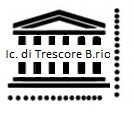 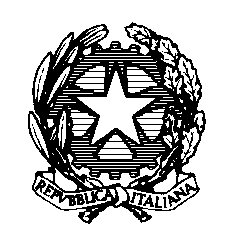 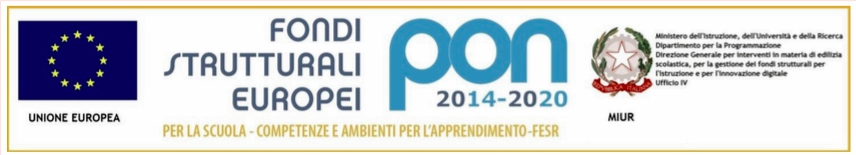 MINISTERO DELL’ISTRUZIONE ISTITUTO COMPRENSIVO STATALE DI TRESCORE BALNEARIOScuola dell’Infanzia, Primaria e Secondaria di I° gradoVia Lorenzo Lotto, 15 -  24069 TRESCORE BALNEARIO (BG) Tel 035/940086 Fax 035/945451 Codice Fiscale 95119300168 Codice Meccanografico BGIC883005– www.ictrescorebalneario.edu.it e-mail  bgic883005@istruzione.it – pec  bgic883005@pec.istruzione.itMINISTERO DELL’ISTRUZIONE ISTITUTO COMPRENSIVO STATALE DI TRESCORE BALNEARIOScuola dell’Infanzia, Primaria e Secondaria di I° gradoVia Lorenzo Lotto, 15 -  24069 TRESCORE BALNEARIO (BG) Tel 035/940086 Fax 035/945451 Codice Fiscale 95119300168 Codice Meccanografico BGIC883005– www.ictrescorebalneario.edu.it e-mail  bgic883005@istruzione.it – pec  bgic883005@pec.istruzione.it